       Colegio Américo Vespucio          6° Básico /PIE           LMVM/2020Guía de aprendizajeSexto Básico AActividad n° 1: A continuación, realizaras ejercicios de habilidades cognitivas. Conteste las siguientes preguntas relacionadas con las figuras que se presentan a continuación: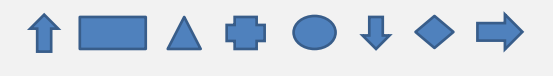  - ¿Cuántas flechas hay en la anterior secuencia de figuras? ______________ - ¿Qué figura hay a la derecha del triángulo? __________________________ - ¿Qué figura se encuentra entre dos flechas? _________________________ - ¿Qué figura está a la derecha de la flecha hacia arriba? ________________ - ¿Qué figura está a la izquierda de la flecha hacia abajo? ________________ - ¿Qué figura está entre el círculo y el rombo? _________________________Actividad n° 2: Descubra las siguientes palabras a partir de los símbolos correspondientes: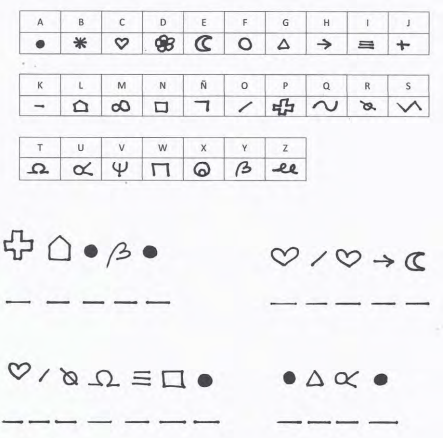                   NombreCursoFecha6° A _______ / _______ / ______